Absender: 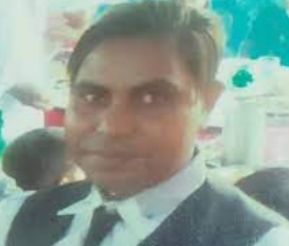 Herrn Staatspräsidenten Arif Alvi via Botschaft der Islamischen Republik PakistanSchaperstraße 2910719 Berlin Datum:__________________                      Exzellenz,ich wende mich heute wegen des pakistanischen Staatsbürgers Nadeem James aus Sarai Alamgir im Distrikt von Gujrat (Provinz Punjab) an Sie. Er befindet sich seit 12. Juli 2016 in Haft. Das zuständige Gericht in Gujrat verurteilte ihn bereits am 14. September 2017 zum Tode. Er soll am 4. Juli 2016 ein Gedicht über die Kurznachrichtenanwendung WhatsApp verschickt haben, das gegen den Paragrafen 295 Abschnitte A und C des pakistanischen Strafgesetzbuchs verstößt. Der zweifache Vater lernte aber nie richtig Lesen oder Schreiben. Zudem war er mit dem Mann, der den Vorwurf zur Anzeige brachte, zerstritten, weil dieser ihn bedrängte, seinem christlichen Glauben abzuschwören. Beobachter hegen den begründeten Verdacht, dass es nicht dem Verurteilten, sondern vermeintlichen Zeugen am Respekt vor Angehörigen einer anderen Religion mangelt. Daher bitte ich Sie, alles in Ihrer Macht Stehende zu tun, damit sich die nächste Instanz mit dem Fall zügig auseinandersetzt. Nadeem James hat gegen das erstinstanzliche Urteil Berufung eingelegt, wartet jedoch seither auf den Prozess. Ich bitte Sie zudem vor dem Hintergrund einiger Lynchdelikte in der Vergangenheit, sich für den Schutz des Christen und seine körperliche Unversehrtheit einzusetzen.Hochachtungsvoll